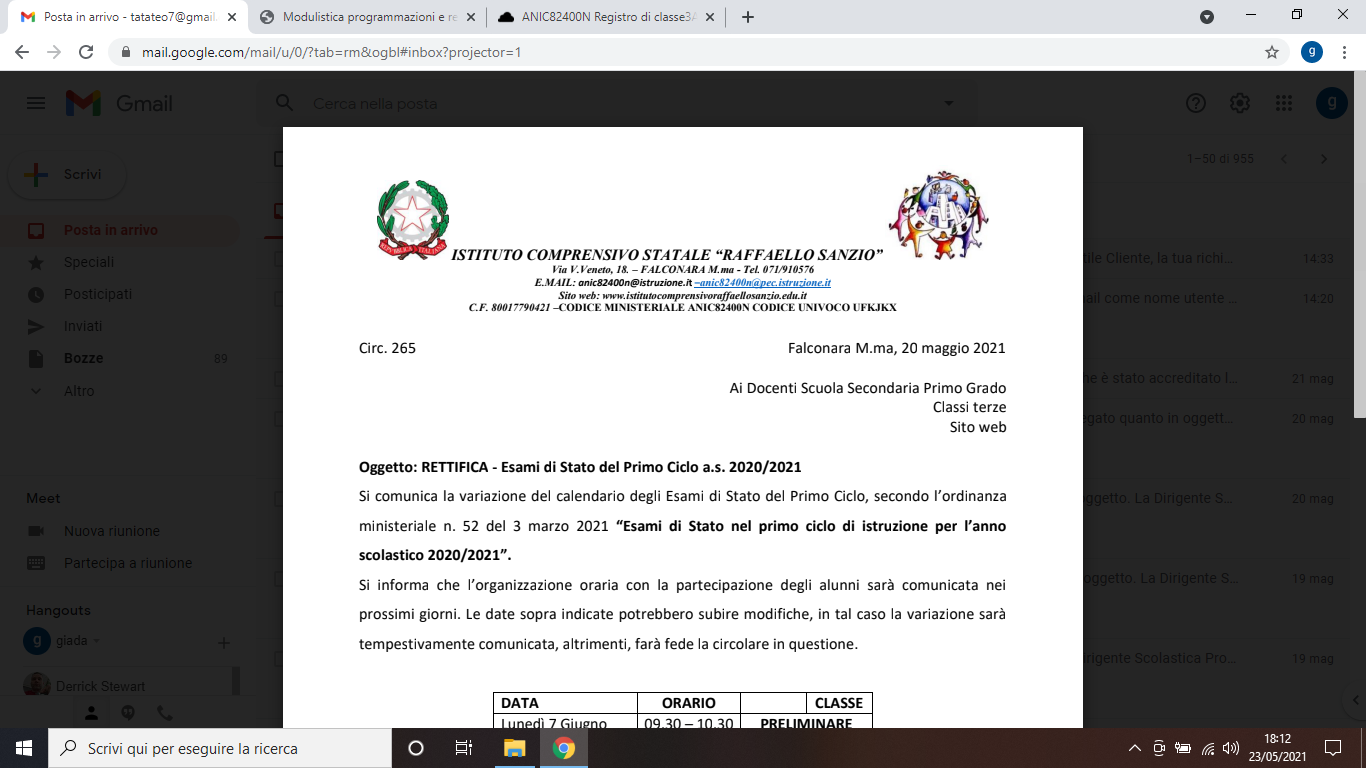 ALLEGATO BAUTORIZZAZIONE A PARTECIPARE A VIAGGI DI ISTRUZIONE O A VISITE GUIDATEA.S.202__/202__Con la presente ..l.. sottoscritt..   ……………………………..……… genitore di ……………….……………AUTORIZZA..l..  propri... figli.. alunn.. della classe… sez… della Scuola Sec. I grado/Primaria/Infanzia…………………..a partecipare alla visita guidata o al viaggio di istruzione a ………………………………prov….organizzat.. dal Consiglio di Interclasse/Intersezione/Classe………..per il giorno .........................................La gita verrà effettuata come segue:MEZZO DI TRASPORTOScuolabus comunaleAutomezzo noleggiato dalla Ditta…………………………………………………………………ITINERARIO DI ANDATA e RITORNO………………………………………………………………..ORARIOPartenza ore ………………………………………………………Ritorno in sede ore…………………………………………………Falconara M.ma,…………………………………………….------------------------------------------------                                                                                                                                (firma leggibile del genitore)ALLEGATO BAUTORIZZAZIONE A PARTECIPARE A VIAGGI DI ISTRUZIONE O A VISITE GUIDATEA.S.202__/202__Con la presente ..l.. sottoscritt..   ……………………………..……… genitore di ……………….……………AUTORIZZA..l..  propri... figli.. alunn.. della classe… sez… della Scuola Sec. I grado/Primaria/Infanzia…………………..a partecipare alla visita guidata o al viaggio di istruzione a ………………………………prov….organizzat.. dal Consiglio di Interclasse/Intersezione/Classe………..per il giorno .........................................La gita verrà effettuata come segue:MEZZO DI TRASPORTOScuolabus comunaleAutomezzo noleggiato dalla Ditta…………………………………………………………………ITINERARIO DI ANDATA e RITORNO………………………………………………………………..ORARIOPartenza ore ………………………………………………………Ritorno in sede ore…………………………………………………Falconara M.ma,…………………………………………….------------------------------------------------                                                                                                                                (firma leggibile del genitore)ISTITUTO COMPRENSIVO STATALE “RAFFAELLO SANZIO”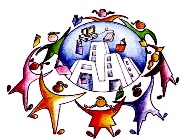 VIA V. VENETO 18 – FALCONARA M.ma -  Tel. 071/910576   E.MAIL:   anic82400n@istruzione.it  – anic82400n@pec.istruzione.it    Sito  web: www.istitutocomprensivoraffaellosanzio.edu.it                     
C.F. 80017790421     -     CODICE MINISTERIALE  ANIC82400N     -    CODICE UNIVOCO UFKJKXISTITUTO COMPRENSIVO STATALE “RAFFAELLO SANZIO”VIA V. VENETO 18 – FALCONARA M.ma -  Tel. 071/910576   E.MAIL:   anic82400n@istruzione.it  – anic82400n@pec.istruzione.it    Sito  web: www.istitutocomprensivoraffaellosanzio.edu.it                     
C.F. 80017790421     -     CODICE MINISTERIALE  ANIC82400N     -    CODICE UNIVOCO UFKJKX